积极面对本科评估 共同构建美好农大2017年11月29日下午1时，食品学院在五教106教室举行“迎评促建学生党员学生干部动员大会”。此次大会有院党委副书记胡丹和团委书记万旻轩进行主持，我院学生党员和学生干部积极响应参加。江西农业大学将于12月18日至12月22日迎来本科教学评估。为了使评估更顺利的开展，大会上，胡书记不仅强调了本次教学评估的重要性，还重点提出了评估期间的注意事项，同时要求学院各组织举办相关的班主任会议，动员大会和主题班会，加强我院对于“学风”、“院风”、寝室风貌和校园文化的建设与管理。如每日对寝室进行检查，对不符合要求的寝室进行通报批评并惩罚；开展积极向上的文体活动；重视安全问题，排查生活中可能会出现的各类安全隐患等。此次活动，旨在倡导我院学生党员和学生干部起带头作用，用饱满的精神积极面对此次的本科教学评估工作，为建设更美的江西农业大学出一份力。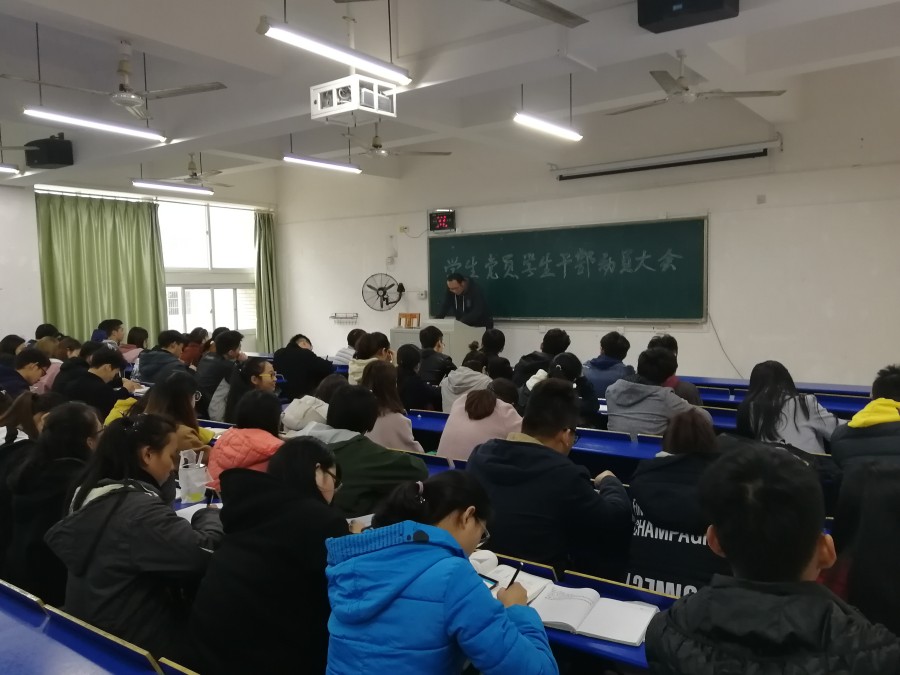 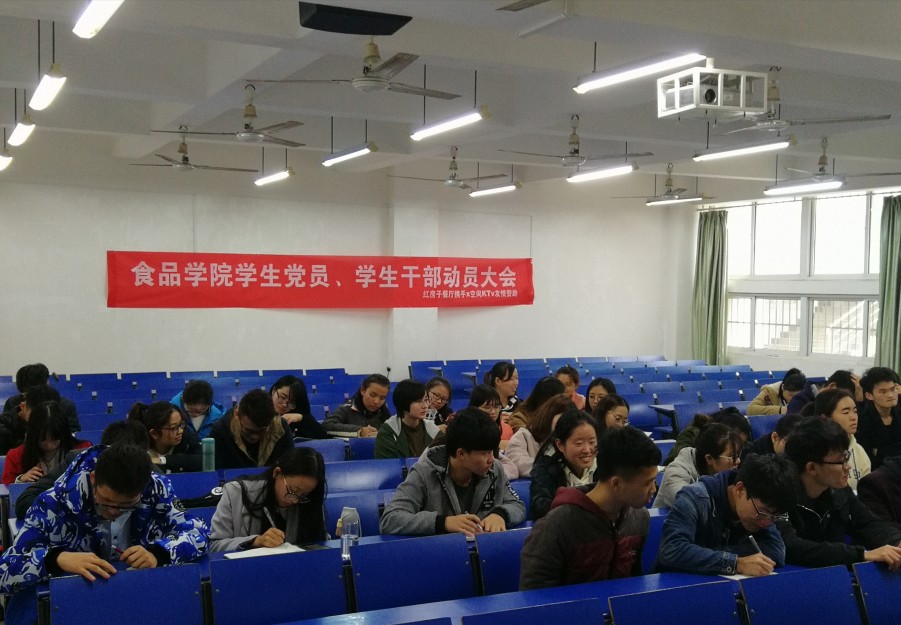 